Załącznik 1Przewidywana lokalizacja basenu w Białobrzegach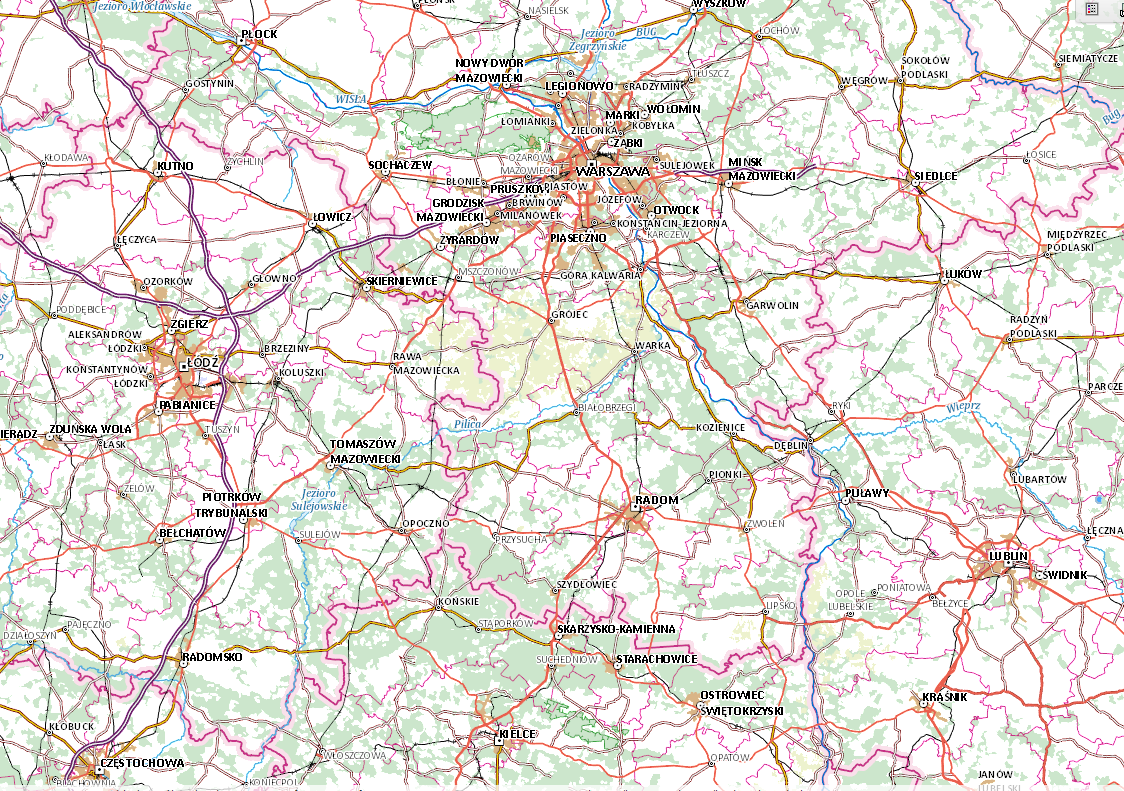 Działka ewid. nr 1126/6 w Białobrzegach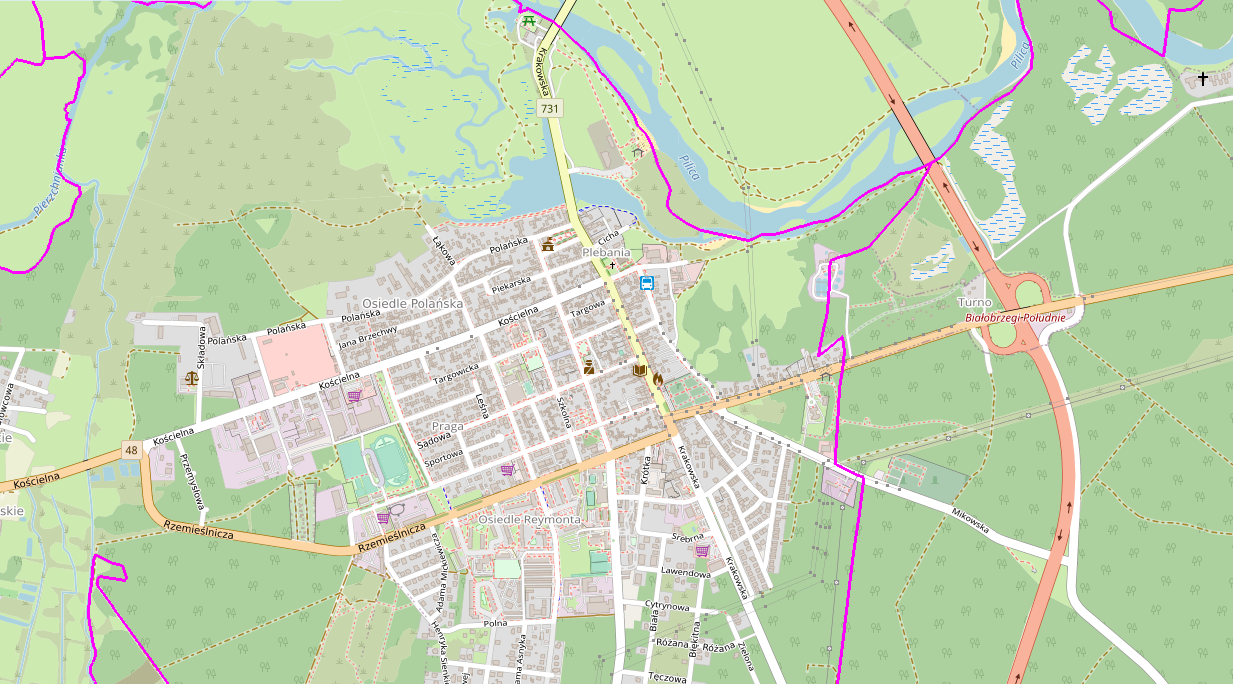 Kompleks działek ewid. nr 1243/184, 1243/185 i 1243/186 w Białobrzegach